Wyoming FFA FoundationScholarship ApplicationDUE DATE: Feb. 4, 2019INSTRUCTIONS, ELIGIBILITY, AND GENERAL INFORMATIONThere is no limit to the number of applications that an agricultural education department may submit as long as students meet the requirements for each scholarship for which they are applying.You must be a current Wyoming FFA member to apply.Applicants are eligible to receive more than one scholarship.Scholarship recipients will be notified that they are receiving a Foundation scholarship before March 31st. However, students will find out what scholarship they receive during a reception on during State FFA Convention. Winners will receive an invitation, VIA THE EMAIL ADDRESS YOU PROVIDE ON THIS APPLICATION, prior to the reception. We’ll also email your FFA Advisor.Applications must be complete, with emphasis placed on the personal story.Applications with material beyond the questions asked below, the transcript and the letters of recommendation will not be considered.Applications MUST BE TYPED.Applications MUST BE EMAILED in .pdf format to wyoffafoundationscholarship@gmail.com prior to the close of business on Feb. 4, 2019. Confirmation of receipt will be returned via email. If you do not hear back within 24 hours, please call or text your name, chapter, and the word SCHOLARSHIP to 307-851-4392.An official transcript and two letters of recommendation, including one from your agriculture education teacher, should be mailed, with a postmark no later than Feb. 4, 2019:Wyoming FFA FoundationOaklee AndersonPO Box 7311Sheridan, WY 82801Do not include this page to your application.2019 Wyoming FFA Foundation Scholarships AvailableWyoming FFA State Officer ScholarshipThe state officers will award one scholarship of $500.00. This scholarship is funded from the State Officers’ silent auction project during State Fair. FFA members must have at least a 2.75 cumulative GPA and be enrolled in a Wyoming two-year technical program or a program leading to a bachelor’s degree, with a major in agriculture or a related field. The current Wyoming FFA State Officers will choose the recipient for this scholarship.Andrea Lohr Live By Faith ScholarshipAndrea Lohr, a past FFA member from Kentucky, and wife of past national officer Matt Lohr, was very active with National FFA and her story continues to touch the lives of people all across our nation. Diagnosed with breast cancer in July of 2006 at the age of 31, Andrea and her family began their five-year battle with the disease that claimed her life in July of 2011. Despite her unbelievable battle, she remained steadfast in her unwavering faith and passion for living. Amidst the numerous challenges Andrea remained optimistic and served as an inspiration to those around her. Through her work as a motivational speaker, she delivered dozens of keynotes for state leadership conferences, school assemblies, c​o​m​m​e​n​c​e​m​e​n​t​ ceremonies, farm bureau conventions and banquets.In the winter of 2008, Andrea launched her own blog to share her personal journey and life lessons. In just two- and one-half years her blog received nearly 50,000 visitors who followed her inspirational story. Andrea’s hope was that, through her story, others could learn just how important life is: Hug your family, tell them you love them, live life to the fullest, and make the most of each day. That is how Andrea lived her life.The Andrea Lohr Live By Faith Scholarship was created to honor her message to live life to the fullest. Scholarship recipients must be an active Wyoming FFA member and have a current minimum GPA of 2.5 and may attend or be attending any post secondary education institution. The Wyoming FFA Foundation Scholarship Committee will choose the recipient for this scholarship.Teddy Weekly Memorial ScholarshipTeddy Weekly, 3rd Vice President of the Wyoming FFA Association in 2012-2013, could brighten a room. Teddy’s positive attitude, outstanding work ethic and passion for the FFA were contagious. Teddy’s slogan of “refuse to lose” continues to challenge Wyoming FFA members to work hard in pursuit of their goals. Because of his innovation and outstanding work ethic, Teddy found success in the goals he pursued. Wyoming FFA remembers Teddy Weekly and his passion for the program through the Teddy Weekly Memorial Scholarship. Priority will be given to those FFA members who exhibit a commitment to helping those around them. Recipients must have a 3.0 GPA and exhibit a need for the scholarship. Graduating high school seniors, who will be entering their freshman year of study and college freshman moving on to their sophomore year, are eligible to apply. Teddy Weekly’s family will choose the recipient of this scholarship. General Foundation ScholarshipThe Wyoming FFA Foundation will provide one or more scholarships of varying amounts depending on donations. FFA members must have a current GPA of 2.5 and enroll in a Wyoming post-secondary program. The Wyoming FFA Foundation Scholarship Committee will choose the recipient(s) for this scholarship.Friends of Agriculture, Industry & Recreation (F.A.I.R.) ScholarshipThe F.A.I.R. POSSE will provide a $500.00 scholarship to a Wyoming FFA member who has benefitted from participating in the Wyoming State Fair. Members must be graduating seniors and enroll in a Wyoming community college or the University of Wyoming. Applicants MUST also have been an exhibitor at the Wyoming State Fair for two or more years. Applicant must submit a paragraph to inform the committee of their participation in the Wyoming State Fair. The Wyoming FFA Foundation scholarship committee will choose the scholarship recipient.Wyoming Agricultural Business Association ScholarshipThe Wyoming Agricultural Business Association will provide one $500 scholarship. This scholarship is open to any Wyoming high school graduate continuing their higher education in Wyoming and studying an agricultural field. The Wyoming Agricultural Business Association will select the recipient for this scholarship.Howard Child Memorial ScholarshipIn memory of Howard Child, the Wyoming FFA Foundation will award a scholarship to an FFA member who excels in agricultural mechanics and plans to pursue studies in that area. Howard, upon his passing, left a portion of his estate to the Wyoming FFA Foundation. Howard, during his own time in the FFA, had a strong interest in mechanics and received his Wyoming State FFA Degree in the late 1960s. The winning applicant must have a 2.5 GPA and priority will be given to students from Laramie County.Bob Parkins Memorial ScholarshipBob Parking taught high School in the 1970’s and 1980’s. As a high school student in Riverton, Wyoming, he dreamed of being an ag teacher – a goal he achieved, and a career he enjoyed very much. Bob relied on scholarships to realize his dream. This scholarship will be awarded to a student pursuing a degree in an agriculture or agriculture-related field. For questions, call or email:307-851-4392wyoffafoundationscholarship@gmail.comWyoming FFA Foundation2019 Scholarship Application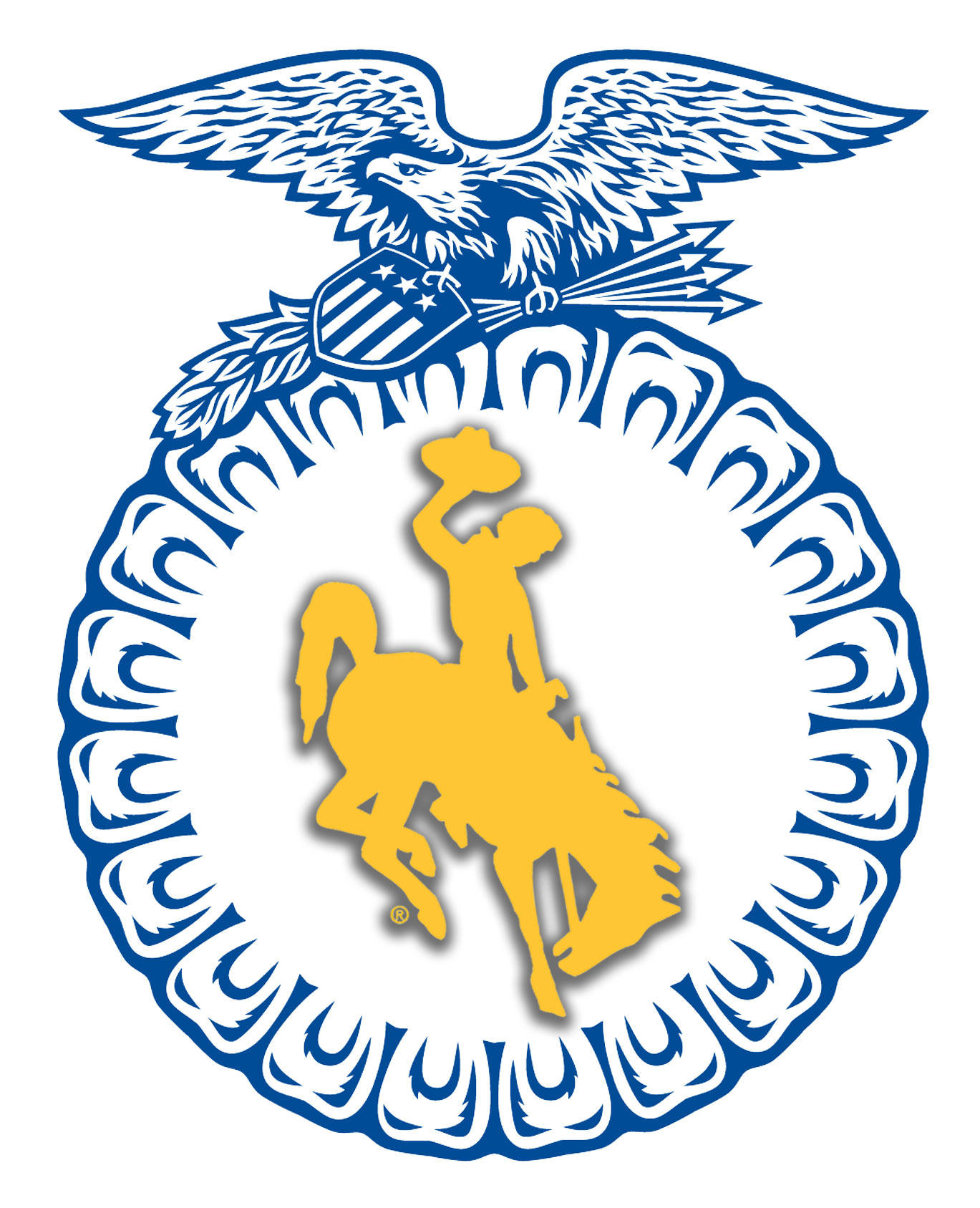 Section 1: General InformationBy signing below you grant the Wyoming FFA Foundation and its partners permission to use your photograph, videotape or interview you for the purpose of illustration, publication, display or news releases and media coverage. You are also consenting that your application is complete and truthful. Applicant's Signature:									College advisor or professor signature: 						Section 2: General InformationIn under 100 words, please tell the committee about your future plans: In under 100 words, tell the committee why you need this scholarship: In under 100 words, tell the committee about your CDE and SAE participation: Of the following events which have you participated in? (select all that apply)Section 3: Scholarship selectionPlease mark which of the below scholarships you are applying for. Section 4: Personal Story and short essays (additional paper may be attached)All applicants must complete the personal story. Short essays are scholarship specific. Please complete the short essays that related to scholarships listed below. You may attach additional paper if needed. Personal Story (see page 7.) Andrea Lohr Live by Faith Scholarship  (see 8 page for essay question) Teddy Weekly Memorial Scholarship (see 9 page for essay question)F.A.I.R. Posse Scholarship (see page 10 for essay question) Howard Child Memorial Scholarship (see page 11 for essay question)Personal Story-ALL APPLICANTS In 900 words or less, inform the committee of the following: history, development and results of your experience in agriculture education; future plans; leadership activities in your FFA chapter; non-FFA activities; community service activities;  benefits you gained as an FFA member.ANDREA LOHR LIVE BY FAITH SCHOLARSHIP ONLY- In 500 words or less, describe a circumstance and time in your life where you demonstrated faith and perseverance, and as a result, how you have made a positive, life changing difference in the lives of others.TEDDY WEEKLY MEMORIAL SCHOLARSHIP ONLY 
In 500 words or less, tell us about your experience as an FFA member and how you’ve grown as an individual. Throughout that history, how have you helped encourage fellow FFA members, students and citizens in your community?F.A.I.R. POSSE SCHOLARSHIP ONLYIn 500 words or less, describe your participation at the Wyoming State Fair, what years you participated and what you feel you gained from the experience. HOWARD CHILD MEMORIAL SCHOLARSHIP ONLYIn 500 words or less, tell us about your experience with mechanics, including the lessons you’ve learned in the agriculture education classroom? How will these lessons apply to your college and career goals? Full Name: Age:Mailing Address:City, State, Zip:Phone Number:Email Address:Parent’s Name:School Name:Chapter Name:Cumulative GPA:Rank in Class:                                                         out of College Attending or Planning to Attend: Major/Area of Study:Chapter MeetingsSAE Project CDE Teams Fire Conference CPC Conference FFA Camp County Fair State FairNational Convention   Wyoming FFA Foundation General Scholarship Andrea Lohr Live by Faith Scholarship  (see page 7) Wyoming FFA State Officer Scholarship Teddy Weekly Memorial Scholarship (see page 7) Wyoming Agricultural Business Association ScholarshipF.A.I.R. Posse Scholarship (see page 7) Bob Parkins Memorial Scholarship Howard Child Memorial Scholarship (see page 7)